MOUNT LITERA ZEE SCHOOL, KARNAL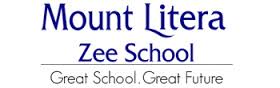 SESSION 2020-21PRE-PRIMARY (NOVEMBER PLANNER)NURSERY - SR.KG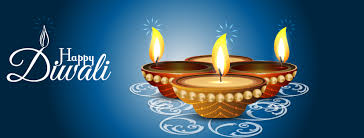 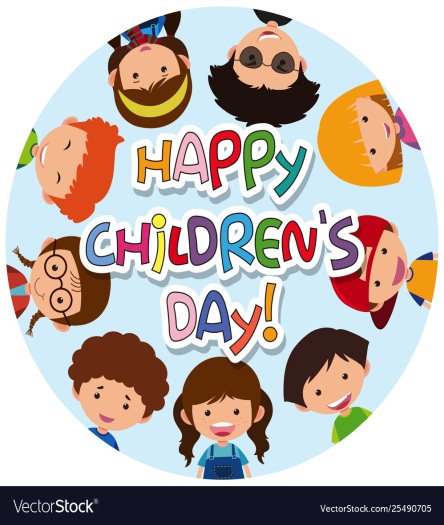 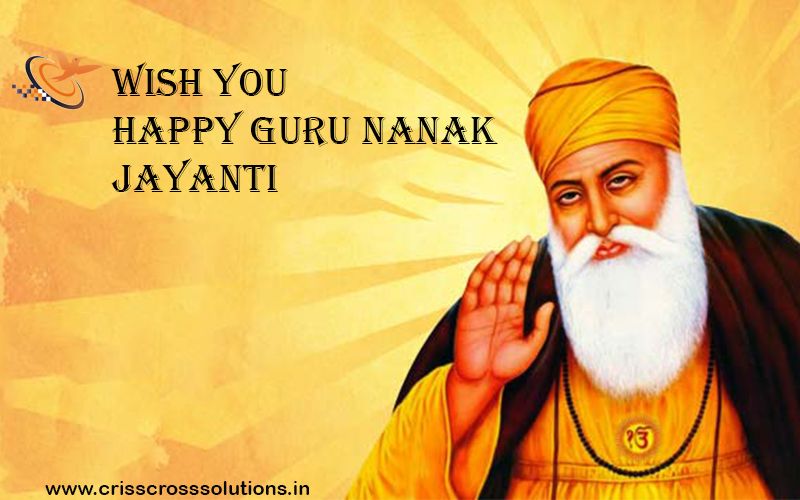 DATEDAYEVENTS AND CELEBRATIONS1STNOV’20SUNDAYHaryana day &Off2NDNOV’20MONDAYONLINE ACADEMIC CLASS3RDNOV’20TUESDAYONLINE ACADEMIC CLASS4THNOV’20WEDNESDAYKARWA CHAUTH (HOLIDAY)5THNOV’20THURSDAYONLINE ACADEMIC CLASS6THNOV’20FRIDAYONLINE ACADEMIC CLASS7THNOV’20SATURDAYNO SCREEN DAY ACTIVITY8THNOV’20SUNDAYOFF9THNOV’20MONDAYONLINE ACADEMIC CLASS10THNOV’20TUESDAYONLINE ACADEMIC CLASS11THNOV’20WEDNESDAYONLINE ACADEMIC CLASS12THNOV’20THURSDAYONLINE ACADEMIC CLASS13THNOV’20FRIDAYONLINE ASSEMBLY ON  DIWALI /DIWALI BREAK14THNOV’20SATURDAYDIWALI (HOLIDAY)15THNOV’20SUNDAYGOVARDHAN PUJA & OFF16THNOV’20MONDAYBHAI DOOJ (HOLIDAY)17THNOV’20TUESDAYONLINE ACADEMIC CLASS18THNOV’20WEDNESDAYONLINE ACADEMIC CLASS19THNOV’20THURSDAYONLINE ACADEMIC CLASS20THNOV’20FRIDAYONLINE ACADEMIC CLASS21STNOV’20SATURDAYNO SCREEN DAY ACTIVITY22NDNOV’20SUNDAYOFF23RDNOV’20MONDAYONLINE ACADEMIC CLASS24THNOV’20TUESDAYONLINE ACADEMIC CLASS25THNOV’20WEDNESDAYONLINE ACADEMIC CLASS26THNOV’20THURSDAYONLINE ACADEMIC CLASS27THNOV’20FRIDAYONLINE ACADEMIC CLASS28THNOV’20SATURDAYONLINE ASSEMBLY ON GURU NANAK JAYANTI /NO SCREEN DAY ACTIVITY29THNOV’20SUNDAYOFF30THNOV’20MONDAY GURU NANAK JAYANTI (HOLIDAY)